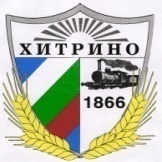 Община с. Хитрино, област Шумен, на основание чл. 129, ал. 1 от ЗУТ съобщава, че на основание Решение № 13 от 24.01.2024 г. на Общинския съвет – с. Хитрино, е одобрен  ПУП-Парцеларен план /ПП/   /  за елементите на транспортната техническа инфраструктура  - смяна предназначение на земеделска земя във връзка с осигуряване на транспортен достъп по чл.21 от ЗОЗЗ за ФЕЦ в ПИ    35969.4.305 и 35969.4.309, с.Каменяк с обект: Поземлени имоти с идентификатори 35969.2.258 с площ за промяна 0.021 дка, 35969.4.173 – 3.295 дка, 35969.4.174 – 0.228 дка, 35969.4.188 – 5.375 дка, 35969.4.192 – 0.412 дка, 35969.4.280 – 0.003 дка, 35969.4.283 – 2.547 дка, 35969.4.286 – 3.845 дка, 35969.47.170 – 0.186 дка и 35969.47.171 – 0.527 дка. На основание чл. 215, ал. 4 от ЗУТ решението подлежи на обжалване в 30-дневен срок от обнародването в „Държавен вестник“ чрез Община Хитрино до Административния     гр. Шумен.                                                                                                                                                                                                                                                                                                                                                  